OpeningIntroduction & welcome, Local arrangements, IPR callCall for IPRs (clause 4.1 of the ETSI IPR Policy, Annex 6 of the Rules of Procedure): "The attention of the members of this Technical Body is drawn to the fact that ETSI Members shall use reasonable endeavours to inform ETSI of Essential IPRs in a timely fashion. This covers the obligation to notify its own IPRs but also other companies’ IPRs.The members take note that they are hereby invited:-to investigate in their company whether their company does own IPRs which are, or are likely to become essential in respect of the work of the Technical Body,-to notify to the Chairman or to the ETSI Director-General all potential IPRs that their company may own, by means of
	the IPR Information Statement and the Licensing Declaration forms that they can obtain from the secretariat"Members are encouraged to make general IPR undertakings/declarations that they will make licenses available for all their IPRs under FRAND terms and conditions related to a specific standardization area and then, as soon as feasible, provide (or refine) detailed disclosures.Approval of agenda, allocation of contributions to Agenda ItemsTopics: review agenda content, allocation of contribution to agenda items, agenda items time scheduling.Related Contributions: MTS(12)57_001r1” MTS#57 Draft Agenda”The agenda was approvedAction List status Related Contributions: MTS(12)56_017r1 “MTS#56 meeting report”, see also Annex 2 of the present document.Workprogramme status Topics: status of workprogramme, review/update WI schedules (need rapporteur feedback), progress since previous meeting (publications, AbC…), review of meeting goals (expected final drafts for approval).Related Contributions: MTS(12)57_009 “Status of MTS WorkProgramme as of 2012.09.19 (before MTS#57)”Progress: No progress to the Work programme since MTS#56 (May 2012): no approval, no publication, no new draft uploaded.Status of the 26 active WIs (before start of meeting): several “Late” work items, 5 candidates for stopping. See figure on next page and MTS(12)57_009 for more details.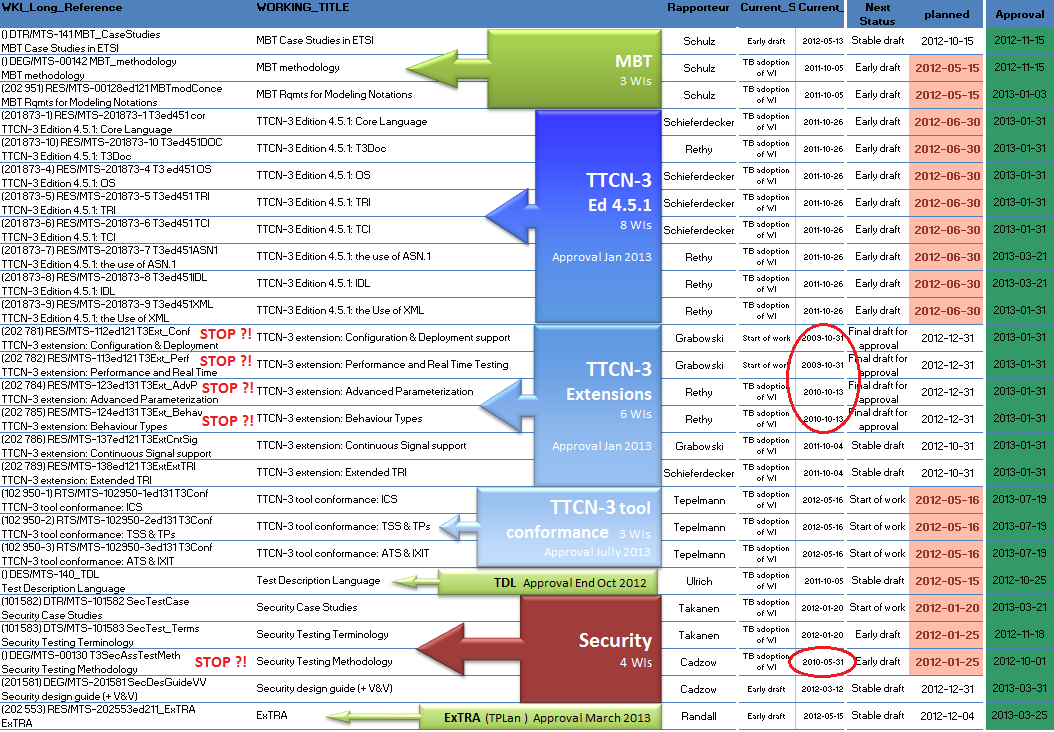 Presentation of incoming Liaisons & follow-up decisionsTopics: discussion of incoming liaisons (if any) and decision on potential responses & follow-up actions.
Related Contributions:There was no incoming liaison to be discussed.Reports from GA, Board, & OCG Meetings Topics: feedback on decisions and information relevant for the work of MTS.OCG endorsed a proposal to modify the way STFs are selected (selection criteria), to report on closed STF (Chairmen to report to Board on every after every STF closure) and a new STF ToR template. See Clause 4 of the present document.Board#88 (June 2012) approved MTS request (in MTS(12)56_09r1) for an STF on ”Extension of Conformance tests for TTCN-3 tools” (53,8md granted), CfE is now closed, Prep meeting planned (2012.09.21).Election and appointments (of officials) Topics: Renewal of (vice) Chair mandates in Jan 2013The current mandate of MTS officials are due for renewal (they should have been renewed by the end of the spring this year), hence elections or (re-)appointment of officials will take place during the MTS#58 meeting. Chairman elections/appointment must be announced at least 6 weeks before the election; candidates should declare their interest 4 weeks before the elections and provide a short bio.Stephan Schulz mentioned his availability for a second mandate, although this should not prevent any other potential candidate to apply as well.Security Topics: report on interim meetings, status of security drafts.Related Contributions:	MTS(12)57_011 “MTS-Security SIG report”
2 Security Interest Group meetings took place since MTS#56. Axel Rennoch presented the detailed status of the SIG work in MTS(12)57_011. The SIG group has proposed to add a “MTS security” session to the “ETSI SECURITY WORKSHOP” (16-17 Jan 2012), and will (Ina, Scott, Ari, Ian, Axel) submit papers to the workshop.Agreed changes to the SIG work items are listed below:DEG/MTS-00130 T3SecAssTestMeth  “Security Testing Methodology”
No progress since June 2010, WI is Candidate for stopping, decision to be confirmed during MTS#57
 The SIG group proposed to STOP this WIs since there is no foreseen activity on it, MTS accepted this proposal and decided to STOP MTS-00130 T3SecAssTestMet. The content of this document will be covered in DEG/MTS-201581 SecDesGuideVV the “Security design guide (+ V&V)”.(101 583) DTS/MTS-00101583 SecTest_Terms  Security Testing Terminology
The progress on this draft is visible on the Codenomicon collaboration platform,(specific login can be obtained from Ari TAKANEN). A recent version is available in MTS(12)SIG013 (updated since the SIG#5 session). The schedule for this WI was revised: stable draft is now planned to MTS#58 and final draft for MTS#59. The draft will be progressed via SIG conference calls.(101 582) DTR/MTS-00101582 SecTestCase Security Case Studies
This draft is dependent on the “terminology” draft (DTS/MTS-00101583 SecTest_Terms), hence shifting the schedule of the “terminology” draft will also have an impact on the schedule of this one. Early draft shifted to MTS#58 and Stable draft to MTS#59.(201 581) DEG/MTS-201581 SecDesGuideVV  “Security design guide (+ V&V)”
No progress on this WI since the last meeting. Stable draft status was shifted to MTS#58 with an attempt to approve the final draft at MTS#59 in May.TTCN-3Status of TTCN-3 base standards & extensions workTopics: status report, STF446 progress report.Related Contributions:	MTS(12)57_005 + MTS(12)57_005r1 “STF446's Progress Report #1“
			MTS(12)57_008 “STF446_Summary_Progress_Report_1”Gyorgy presented a summary of the Milestone#1 progress report for STF 446 (see MTS(12)57_008) as well as MTS(12)57_005 which contains the full report. MTS(12)57_005 was revised during the meeting and MTS(12)57_005r1 was then approved by MTS.STF446 held 2 sessions since the last meeting (1 session left). Work is progressing according to plan.ITU-T numbering of the TTCN-3 Extensions: see clause 3.4.3 below.Related WIs: (201 873-1) RES/MTS-201873-1 T3ed451 cor TTCN-3 Edition 4.5.1: Core Language(201 873-4) RES/MTS-201873-4 T3 ed451 OS TTCN-3 Edition 4.5.1: OS(201 873-5) RES/MTS-201873-5 T3ed451 TRI TTCN-3 Edition 4.5.1: TRI(201 873-6) RES/MTS-201873-6 T3ed451 TCI TTCN-3 Edition 4.5.1: TCI(201 873-7) RES/MTS-201873-7 T3ed451ASN1 TTCN-3 Edition 4.5.1: the use of ASN.1(201 873-8) RES/MTS-201873-8 T3ed451IDL TTCN-3 Edition 4.5.1: IDL(201 873-9) RES/MTS-201873-9 T3ed451XML TTCN-3 Edition 4.5.1: the Use of XML(201 873-10) RES/MTS-201873-10 T3ed451DOC TTCN-3 Edition 4.5.1: T3Doc(202 781) RES/MTS-112ed121 T3Ext_Conf TTCN-3 extension: Configuration & Deployment support
No progress since October 2009, Candidate for stopping
 CRs have been received on this deliverable, a new version will be available in the next few months. This WI will not be stopped.(202 782) RES/MTS-113ed121 T3Ext_Perf TTCN-3 extension: Performance and Real Time Testing
No progress since October 2009, Candidate for stopping
 CRs have been received on this deliverable, a new version will be available in the next few months. This WI will not be stopped.(202 784) RES/MTS-123ed131 T3Ext_AdvP TTCN-3 extension: Advanced Parameterization
No progress since October 2010, Candidate for stopping
 CRs have been received on this deliverable, a new version will be available in the next few months. This WI will not be stopped.(202 785) RES/MTS-124ed131 T3Ext_Behav TTCN-3 extension: Behaviour Types
No progress since October 2010, Candidate for stopping
 CRs have been received on this deliverable, a new version will be available in the next few months. This WI will not be stopped.(202 786) RES/MTS-137ed121 T3ExtCntSig TTCN-3 extension: Continuous Signal support(202 789) RES/MTS-138ed121 T3ExtExtTRI TTCN-3 extension: Extended TRIATS development checklistTopics: current statusRelated Contributions: MTS(12)57_004r1 “ETSI_TS_skeleton_CTI“TTCN-3 Conformance testing (STF XC)Topics: status of drafts, status of STF team, workplan,…Related Contributions:Related WIs: (102 950-1) RTS/MTS-102950-1ed131 T3Conf TTCN-3 tool conformance: ICS(102 950-2) RTS/MTS-102950-2ed131 T3Conf TTCN-3 tool conformance: TSS & TPs(102 950-3) RTS/MTS-102950-3ed131 T3Conf TTCN-3 tool conformance: ATS & IXITPreparatory meeting will be held later this week. Since the STF has not started not advances on work items.
Dirk Tepelmann should be included in the STF mailing list as he is the rapporteur for these work items.Miscellaneous TTCN-3Update on T3UC 2012, future of T3UCTopics: : T3UC2012, future of T3UC, MTS testing user conference?Related Contributions:	MTS(12)57_014 "T3UC_2012”T3UC2012 in figures (extracted from MTS(12)57_014 ):ETSI TTCN-3 User Conf 2012 and Model Based Testing Workshop took place in Bangalore, 11– 14 June 2012.T3UC, 26 proposal received, 18 presentations accepted,  2 Keynotes, 1 vendor trackMBT WS: 9 presentationsParticipation: 51 participants in total ↘↘↘  (Tutorial, Conference, Workshop).TTCN-3 Exam: 2 candidates passed it and got the certificateParticipation was lower than expected, although the level of involvement at organisation level was still very high.Organizational effort is no longer justified when comparing the amount of resource spent to get the event ready, to the recent level of participation.T3UC was created in 2000 to promote the TTCN-3 language; this promotion target has been achieved successfully over the past 10 years and should probably be considered as “Finished” us such by now (such a decrease of the attendance is normal and has been observed in the past for other language-focussed conferences).It was agreed that T3UC in its current format will be put on hold and should be replaced with an ETSI Workshop style event.FUTURE: define a new event type?WAY FORWARD?Need a time plan to concretize the event and work on its:ScopeNameGoalTarget audiencePeriodDurationThere was general consensus that T3UC could not continue in its present form. Various proposals were discussed but no firm decisions were taken. Opinion varied between a conference model and a workshop model. Merging of T3UC with MBTUC was discussed as a possibility but the consequences were not fully understood. The need to attract other committee members was pointed out, to continue to attract the attendance of the current User Conferences (target are users of testing technologies/standards, presentations by users for users). The scope should be at MTS level. The program could have a mix of different sessions (for example “TTCN-3”, “MBT”, “Security”, “Methodology”,”Standards Development”, etc…) with one overall conference “focus theme” on specific, MTS-related topics (example :“Performance Testing” or “Security Testing”, “Interoperability”, but application independent). If this option is chosen there should be one general name that would be re-used every year (name to be agreed upon). There was agreement that a decision needs to be taken very soon in order not to lose momentum. CTI was asked to collect  feedback from MBTUC 2012 participants and further discussion on this subject will be required based on the outcome of MBTUC 2012 and on opinion gathered on MTS-GEN.First occurrence of the event: latest 2013Q4TTCN-3.org web site progressTopics: : status of TTCN-3.org project, draft web template presentation, discussion/approval of the maintenance process (TET).Related Contributions:	MTS(12)57_003 “TTCN-3.org revamping project update“		MTS(12)57_010 “TTCN-3.org Editorial Team (TET) - Rules and Processes”At the MTS#55 meeting Testing Tech requested CTI to rejuvenate the TTCN-3.org web site and to turn it into an active user portal, see MTS(12)55_018. This was further discussed at the last MTS#56 meeting and the request was then formally approved.Since then, much progress was made: CTI together with volunteers from the MTS community held several conference calls, collected requirements on the future site, worked on a draft outlook proposal and on a process to maintain the site and ensure the regular maintenance of its content.See MTS(12)57_003 “TTCN-3.org revamping project update“.A mailing ttcn3Web list was created for discussion.Clear rules were required to handle/manage the future content of the future TTCN-3.org web site. A contribution from Dirk in MTS(12)57_010 proposes to appoint a “TTCN-3.org Editorial Team” (TET) and proposes also a set of rules Rules and Processes that sould be applied to manage the TTCN-3.org site.The proposal in MTS(12)57_010 was approved by MTS.The following members volunteered to be part of the “TTCN-3.org Editorial Team (TET)” group:Dirk Tepelmann (Testing Technologies)Silvia Almagia (ETSI CTI)Steve Randall (PQM consultant)Axel Renoch (FOKUS), is foreseen as well (to be confirmed).Dirk will remain the “contact person” who will report to MTS on the TET activities.Participation of Elvior and Ericsson to the TET group would be welcome.MTS(12)AI034	GYORGY and ANDRUS: nominate a representative from their company to participate to the TET group.Status of ITU synchronizationITU-T numbering of the TTCN-3 Extensions:There will be an issue to be raised at the next ITU-T SG17 meeting (17-26 April 2013): the ITU numbering of the TTCN-3 extensions  liaison to be drafted during the MTS#58 meeting.The discussed proposal consist in leaving the Extended TRI “attached” to Z.165 as Z.165.1, yet as the other extensions cannot each be easily “tied” to one specific part of the TTCN-3 base standards, some other numbering scheme will have to be proposed:Attach all the extensions to Z.179.x where x is a sequential number identifying each extension 
(note: 179 is the last available number of the Z series available for TTCN-3. The other numbers would hence remain available for potential future parts of ES 201 873, TTCN-3).Attach all the other extensions to Z.161: Z.161.1, Z.161.2, Z.161.3, etc…Attach all extensions to Z.160 (first vacant number): Z.160.1, Z.160.2, Z.160.3, etc…MTS(12)AI035	DIETER: Draft an LS to ITU-T SG17 containing the TTCN-3 approved drafts (base standards AND extensions) and explaining the preferred ITU numbering scheme for the TTCN-3 extensions (by end of MTS#58).Future STFs PlanningTopics: Discussion on future STF proposals for the 2013 FWP 1st allocation, new STF funding criteria, new ToRs structure…
Related Contributions: BOARD(12)88_030r1 and BOARD(12)88_030a1 “Review of ETSI STF funding criteria”BOARD(12)88_038 ETSI STF budget 2013 – 1st allocation process
Note that new STF requests under the ETSI budget must use a new ToR template.
See also the STF proposal page on the portal.MTS(12)57_006 “Proposed TTCN-3 FWP request for 2013“For Information, the 1st allocation of the ETSI STF budget 2013 will follow this calendar : Gyorgy presented contribution MTS(12)57_006 which proposes and gives rationale for requesting STF budget to maintain the TTCN-3 language and its extensions in 2013.This proposal  suggests to prepare 2 STF requests:TTCN-3 Language evolution and maintenance: 82Md from the 2013 FWP budget, to form a maintenance team that would maintain the TTCN-3 language (prepare edition 4.6.1) and its extensions in 2013,TTCN-3 Language Conformance Test Suites: 82Mds as well to further extend the TTCN-3 Conformance test suites and validate the test cases and have it catch up to the latest TTCN-3 version.The meeting supported the proposal but suggested that they should be combined in a single request and Gyorgy accepted to draft the ToRs (using the new template agreed by the Board).MTS(12)AI036	Gyorgy: Draft ToRs for the 2013 FWP budget request: 1 single request that will combine together “TTCN-3 Language evolution and maintenance” and “TTCN-3 Language Conformance Test Suites”.Model Based TestingRelated Contributions:	MTS(12)57_007 “MBT UC PC Guidelines”
MTS(12)MBT012 "MBT WG Sep 2012”
MTS(12)57_013 "STF 442 status report”Stephan presented MTS(12)MBT012 which contains the report of the MBT session that took place 1 day before MTS#57.
Jens presented MTS(12)57_013 the "STF 442 status report” which describes the progress of the STF on DTR/MTS-00141 MBT_CaseStudies and on DEG/MTS-00142 MBT_methodology. One outcome of the MBT STF work is that it was able in all 3 case studies to generate tests from models created with 4 different MBT tools at the Test Purposes abstraction level that compare to tests created manually at ETSI before.There might me a need for additional resource in order for the recruited experts to finalize the drafts  the intension of the STF team is to upload the current drafts by the end of September for MTS review. Then, based on the drafts content, MTS will evaluate whether or not their finalization within the remaining resource available to the team is feasible. If not, then MTS might consider asking ETSI for additional 10 days of resource (good justification would be required).Note: The ETSI Director General can allocate up to 13k€ to finish an STF, and has to inform the Board.
In this case, the requesting committee must be prepared to answer on the reasons why it cannot complete the work on a voluntary basis (after the closure of the STF). It would be useful also to provide details on why the work could not be finished with the allocated resource, and which elements are missing to finish the work.MTS(12)AI037 	Jens: upload the MBT “Case Study” and “Methodology” drafts as a draft contribution in the “Latest Draft” area of the MTS portal pages by end of September.MBT standards Topics: Feedback from the June MBT workshop in Bangalore Status of MBTUC 2012 preparationPlanning of workCollection of extension or refinement proposals to MBT ES 202 951Related Contributions:	MTS(12)MBT012 MBT WG Sep 2012Related WIs: RES/MTS-00128ed121 MBTmodConce
Stable draft expected by mid~end November, approval @ MTS#58. No draft available at this stage.DTR/MTS-00141 MBT_CaseStudies
Close to be finalised, missing some conclusions, some part on the technical work.
Final draft by mid-nov, approval by mid-December.DEG/MTS-00142 MBT_methodology
Will be stable by the 3rd of December. 
Final draft by mid-nov, approval by end-December.For more information on the MBT WS in Bangalore see MTS(12)57_014 "T3UC_2012”MBT UC preparations have gone reasonably well. Elvior said they had to put in a lot of effort to mobilize people. G&D said that it has been hard to attract sponsors. Some contacted companies said the MBT focus is too narrow for considering sponsorship. 90 people are expected to attend. There have been an unusual amount of (even very late) cancellations of accepted presentations. Test Description LanguageTopics: Review of Test Description Language draft,Related Work Items: () DES/MTS-140_TDL Test Description LanguageAndreas presented the presentation that he will show at the MBT User conference (26-27 Sept): “Overview of the Test Description Language”. The group went through all slides and suggested some updates that Andrea implemented on the fly.The meeting asked Andreas to issue an early draft to be shared with the MTS by mid October, an initial structure for the document should to be made available rapidly in order for the MTS community to better contribute to the progress of the work. He should then assign draft sections to interested parties. Ericsson has indicated they would be happy to contribute immediately. Elvior is also interested in contribution.Target dates for the () DES/MTS-140_TDL Test Description Language work item were updated to the following schedule: MTS(12)AI038	Andres: issue an early draft of DES/MTS-140_TDL Test Description Language by mid-October.ExTRA (Extensible notation for expressing Test Purposes, Requirements and Assertions)Topics: status of active draftRelated Work Items: RES/MTS-202553ed211_ExTRARelated Contributions 
No progress since the last meeting, this item was skipped.Other ongoing workAOBVoidMeeting wrap upApprovals (review & confirmation)Topics: recapitulation of New WIs, final drafts, LS out approved during the meeting, presentation of remaining ones to be approved, announcement expected revisions to be approved by remote consensus after the meeting.Related Contributions:LS OUTThere was noneSTF ReportsMTS(12)57_005r1 "STF446's Progress Report #1” was approved, see clause 3.1 of the present report.Final draftsThere was noneNew WIsThere was noneStopped WIsDEG/MTS-00130 T3SecAssTestMeth “Security Testing Methodology” was stopped, see clause 2 of the present report.actions listTopics: review of actions list, new actions allocated during the meeting.See Annex 2 of the present report.Calendar of future meetings & EventsMeeting dates for MTS#58 were changed from 16-17 to 21-22 Jan 2013, venue changed to Sophia Antipolis…ANNEX 1: List Contributions allocated to the meetingANNEX 2: Actions Items ListNew Action Items created during the meeting:Ongoing Action Items and Action Items updated during the meeting:ANNEX 3: List of ParticipantTitle*:MTS#57 DRAFT meeting REPORT MTS#57 DRAFT meeting REPORT MTS#57 DRAFT meeting REPORT 19-20 Sept 201219-20 Sept 201219-20 Sept 2012from Source*:Chairman, ETSI SecretariatChairman, ETSI SecretariatChairman, ETSI SecretariatContact:Laurent Vreck Laurent Vreck Laurent Vreck input for Committee*:MTSMTSMTSContribution For*:DecisionDiscussionXInformationSubmission date*:2012-09-072012-09-072012-09-07Meeting & Allocation:MTS#57 ; MTS#58MTS#57 ; MTS#58MTS#57 ; MTS#58Scope ?Moving away from the rather narrow “TTCN-3” topic to another type of conference, towards a more “open” and with a broader scope… attract next to TTCN-3 users also standardization people and even MBT users: MTS user conference? ETSI User Conference?The new event would not necessarily have to be a “Testing” workshop, could focus on “methodologies” but it should continue to attract TTCN-3 users.Focus on standardization not sufficiently attractive.Goal?Give users and standards makers a forum. Attract participation and work to MTS.Target audience ?Engineers? Managers?Standardization experts?Users?==> all together?Until 30 Septembercollect draft proposals for first review1 to 19 Octoberconsistency check of draft ToR between ETSI Secretariat and TB Chairmen22 Octoberfull ToR sent for comments to the OCG and Board mailing lists23-29 OctoberOCG/Board consultation by correspondence30 Octoberopen “GoToMeeting” with OCG and Board members to prepare the proposal for the 1st allocation of the ETSI STF budget31 October GoToMeeting restricted to Board members, if an agreement cannot be achieved in the open meeting (see note)2 NovemberAllocation proposal submitted to the Board for AbC2 -23 NovemberBoard approval by correspondenceTargetEarly draft (initial structure)Mid OctoberStable draft 2012-05-15 MTS#58Final draft for approval 2012-10-25 MTS#59TB approval 2012-10-25 June 2013EventDateVenue - [host]StatusMBTUC 201225-27 Sept Tallinn (Estonia)confirmedSIG#619th Nov 2-4pmONLINEconfirmed2013201320132013SIG#718th January
(after Security Workshop)Sophia AntipolisTBCMBT working session21st Jan amMTS#5816-17 21pm-22 Jan 2013Helsinki (Finland)
Sophia AntipolisconfirmedMTS#5914-15 May 2013Helsinki (Finland)tbcMTS#60Sept 2013GermanytbcUID & hyperlinktitleMTS(12)56_017r1MTS#56 meeting reportMTS(12)57_001MTS#57 Draft AgendaMTS(12)57_001r1MTS#57 Draft AgendaMTS(12)57_001r2MTS#57 Agenda (approved)MTS(12)57_002Invitation for MTS#57 plenary + MBT working meeting + SIG meetingMTS(12)57_003TTCN-3.org revamping project updateMTS(12)57_004ETSI_TS_skeleton_CTIMTS(12)57_004r1ETSI_TS_skeleton_CTIMTS(12)57_005STF446's Progress Report #1MTS(12)57_005r1STF446's Progress Report #1MTS(12)57_006Proposed TTCN-3 FWP request for 2013MTS(12)57_007MBT UC PC GuidelinesMTS(12)57_008STF446_Summary_Progress_Report_1MTS(12)57_009Status of MTS WorkProgramme as of 2012.09.19 (before MTS#57)MTS(12)57_010TTCN-3.org Editorial Team (TET) - Rules and ProcessesMTS(12)57_011MTS-Security SIG reportMTS(12)57_011r1MTS-Security SIG reportMTS(12)57_012Overview of the ETSI Test Description Language (MBTUC 2012 submission)MTS(12)57_013STF 442 status reportMTS(12)57_014T3UC_2012MTS(12)57_015MTS#57 draft meeting reportMTS(12)MBT012r1MBT WG Sep 2012MTS(12)AI034 NEEDS-ACTIONGYORGY and ANDRUSNominate a representative from their company to participate to the TET group.MTS(12)AI035 NEEDS-ACTIONDIETERDraft an LS to ITU-T SG17 containing the TTCN-3 approved drafts (base standards AND extensions) and explaining the preferred ITU numbering scheme for the TTCN-3 extensions (by end of MTS#58).MTS(12)AI036 NEEDS-ACTIONGyorgyDraft ToRs for the 2013 FWP budget request: 1 single request that will combine together “TTCN-3 Language evolution and maintenance” and “TTCN-3 Language Conformance Test Suites”.MTS(12)AI037 NEEDS-ACTIONJensupload the MBT “Case Study” draft as a draft file in the “Latest Draft” area of the MTS portal pages.MTS(12)AI038 NEEDS-ACTIONAndresissue an early draft of DES/MTS-140_TDL Test Description Language by mid-October.MTS(12)AI030NEEDS-ACTIONStephan SchulzFollow-up with ISPRAS on turning document MTS(12)000012 into an ETSI Technical Report.If Nikolai Pakulin is willing to take rapporteurship then he should prepare a NWI proposal contribution corresponding to the text in MTS(12)000012.MTS(12)AI029NEEDS-ACTION
COMPLETEDIan BRYANTcheck by MTS#57, with Scott and with the rest of the SIG group if the proposal in MTS(12)56_012 should lead to a new WI proposal or be included into existing (TR 101 583) DTS/MTS-00101581 Security Design Guide.
Discussion occurred in SIG, and resulted in proposal to STOP DEG/MTS-0130.MTS(12)AI028NEEDS-ACTION
COMPLETEDCTIPropose a roadmap to turn www.ttcn-3.org into an active user portal as described in contribution MTS(12)55_018MTS(12)AI027NEEDS-ACTION TTCN-3 Editorial Team (TET)Update the TTCN-3 public test suites page by adding Link to the IPT library (http://www.ipt.etsi.org/iptlib/)MTS(12)AI020IN-PROCESS TTCN-3 Editorial Team (TET)Provide a more dominant place (on TTCN-3 web pages) to give more visibility to the TTCN-3 conformance test suites and allow download of all versions.
2012-05-15: Milan reported that work is ongoing…MTS(12)AI017CANCELLEDStephan Schulz, Laurent reckFind a representative from ITS committee that could take part to the STF 442steering group.MTS(11)AI013NEEDS-ACTIONCOMPLETEDCTIHandle the updated ETSI TS skeleton in MTS(11)0061 to EditHelp to update the “official” ETSI TS skeleton.2012-01-23 (Sebastian Müller): This action is still ongoing. Tasks is to update the skeleton to correct description of how to attach TTCN-2 and TTCN-3 code. MTS(11)AI005NEEDS-ACTIONCANCELLEDCTICollect all existing info used at ETSI forTTCN-3 specs and group them in a contribution to MTS.2011-09-30: Question from AW: is it still applicable?NameRepresenting Organization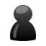 Mr. Ian BRYANTTSIMr. Scott CADZOWCadzow CommunicationsMrs. Emmanuelle CHAULOT-TALMONETSIMr. Pierfranco FERRONATONORMAPMEMr. Emmanuel GAUDIN   - GUEST   -PragmaDevMr. Dieter HOGREFEInstitut für Informatik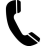 Mr. Andrus LEHTMETSOU ElviorMr. Steve RANDALLPQM ConsultantsMr. Axel RENNOCHFraunhofer FOKUSDr. Gyorgy RETHYTelefon AB LM EricssonMr. Stephan SCHULZConformiq Software Ltd.Mr. Ari TAKANENCodenomicon OyMr. Dirk TEPELMANNTesting TechnologiesDr. Andreas ULRICHSiemens AGMr. Theofanis VASSILIOU-GIOLESTesting TechnologiesMr. Margus VEANESMICROSOFT EUROPE SARLMr. Laurent VRECKETSIMr. Anthony WILESETSIMr. Milan ZORICETSI